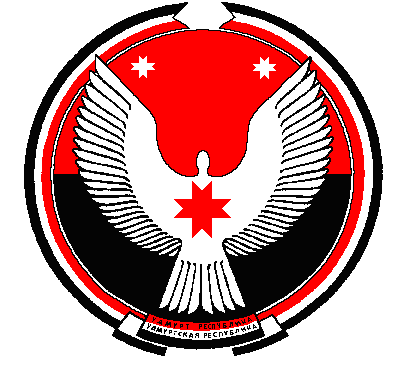 Р Е Ш Е Н И ЕСовет депутатов муниципального образования "Карсовайское"«Карсовай» муниципал кылдытэтысь депутат Кенеш«Об утверждении проект бюджета муниципального образования по расходам на 2017 год и плановый период 2018-2019 годов»Принято Советом депутатовмуниципального образования «Карсовайское»                                                                07 ноября 2016 годаСовет депутатов муниципального образования «Карсовайское» РЕШАЕТ: Утвердить проект бюджета муниципального образования по расходам на 2017 год и плановый период 2018-2019 годов»Глава муниципального  образования «Карсовайское»                                                            А. С. Колотовс. Карсовай07.11. 2016 г№ 3-1                   Приложение к Решению Совета депутатов МО «Карсовайское» от 07.11.2016года № 3-1                                                                              Бухгалтер ____________________ Пономарева Н.Н.Наименование статьиВедомст.Раздел Подраздел ЦСРВид расходаДоп-классСумма2017г.Сумма2018г.Сумма2019г.Функционирование высшего должностного лица субъекта РФ и органа местного самоуправления, муниципальных служащих03201029900060010769,80769,80769,80Заработная плата121211592,0592,0592,0Начисления на оплата труда129213177,8177,8177,8Функционирование органов исполнительной власти местного самоуправления032010499000600301866,71866,71866,7Заработная плата1212111060,11060,11060,1Начисления на оплату труда129213320,6320,6320,6Услуги связи (Проводная связь, интернет, Связь КриптоПро)24222125,025,025,0Коммунальные услуги(Отопление, водопотребление, электроэнергия)244223371,4371,4371,4Услуги по содержанию имущества2422251,01,01,0Приобретение мз (Канцтовары, запчасти)2443400330,030,030,0Приобретение ГСМ2443400420,020,020,0Закупка товаров и услуг в сфере инф.-ком. Технологий(Обновления ПО, Изгот. сертификатов ключей)24222621,921,921,9Услуги по содержанию имущества (2442251,01,01,0Прочие услуги(ОСАГО, повышение квалификации)24422610,010,010,0Налоги(тр.налог и негативка)8522905,75,75,7Иные закупки товаров, работ и услуг для гос. нужд для обеспечения противопожарной безопасности032031099000619102442261,01,01,0Иные закупки товаров, работ и услуг для гос. нужд в сфере ЖКХ032050399000623302442265,05,05,0Дорожный фонд900,0900,0900,0Работы, услуги по содержанию имущества (Восстановление профиля , расчистка снего)03204099900062510244225590,0590,0590,0Прочие работы, услуги (Уличное освещение003204099900062510244226198,5198,5198,5Приобретение МЗ для ремонта тротуаров, электротовары для Уличн. Освещ.03204099900062510244226111,5111,5111,5Пенсии, выплачив. Организац. сектора гос.управления0321001990006171031226324,024,024,0Прочие расходы (Спорт. мероприятия и т.д)032110199000615102442905,05,05,0Выполнение переданных гос. полномочий03202039900051180167,0167,0167,0Заработная плата121365122,9122,9122,9Начисления на оплату труда12136537,137,137,1Транспортные услуги2443653,03,03,0Приобретение МЗ2443654,04,04,0ИТОГО3738,53738,53738,5